XI Encuentro Internacional de Profesorados de Enseñanza Superior, Media y Primaria enCiencias Naturales y MatemáticaViernes 24 de Noviembre de 20179 a 19 h¿Qué es el “Encuentro...”?El “Encuentro…” se viene realizando en nuestra facultad desde el año 2007. En un principio se constituyó como un espacio para que los estudiantes de nuestro profesorado  aprendieran  una  forma  de comunicación en ciencias y que, por otro lado, se acercaran a las investigaciones científicas en didáctica de las ciencias participando de conferencias con especialistas. A través de los años el “Encuentro…” se ha ido tornando más numeroso, manteniendo sus objetivos iniciales. Nuevos profesorados se acercaron al encuentro convirtiéndose, en el año 2016, en un espacio internacional donde los estudiantes de profesorado de nuestra facultad y de otras instituciones, nacionales e internacionales, pudieron entablar diálogos entre sí y con investigadores e investigadoras en didáctica de las ciencias.¿Cuál es la modalidad de participación?- Asistente al Encuentro.- Expositor/a de póster. La presentación está destinada a estudiantes de profesorados de nivel inicial, primario, secundario y superior que, junto con sus docentes, deseen comunicar sus propuestas didácticas (unidad didáctica, plan de clases) del área de las Ciencias Naturales y la Matemática. Toda presentación deberá contar con la aprobación del/la  docente  del Profesorado del cual proviene. Dicho docente deberá enviar la carta de aval por mail al momento de la inscripción (La carta se descarga en http://www.ccpems.exactas.uba.ar/cms/index.php/normas-de-publicacion).Programa provisorio8:15                   Acreditación9 -10:30           Avistaje de aves / Visita a los laboratorios10:30 - 13        Talleres de diversas temáticas13 - 14:30        Almuerzo libre14:30 - 16        Conferencia de la Dra. Isabel Martins 16 - 16:30        Café y Foto grupal16:30 - 18:30 Presentación de póstersPara más información: www.ccpems.exactas.uba.ar/xi-encuentroFechas relevantesInscripción: Link en la próxima circular.Encuentro: Viernes 24 de Noviembre* No será necesario enviar el póster previamente dado que ya se encuentra avalado por el/la docenteUbicaciónFacultad de Ciencias Exactas y Naturales (UBA)Hall Central, Pabellón 2, Ciudad Universitaria, CABA.Organiza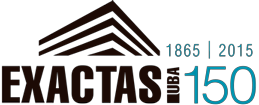 Comisión de Carrera de Profesorados de Enseñanza Media y SuperiorFCEyN - UBAEntrada libre y gratuita.Informes: grupodidacticadelabiologia@gmail.com www.ccpems.exactas.uba.ar/xi-encuentro www.facebook.com/profesoradosexactas/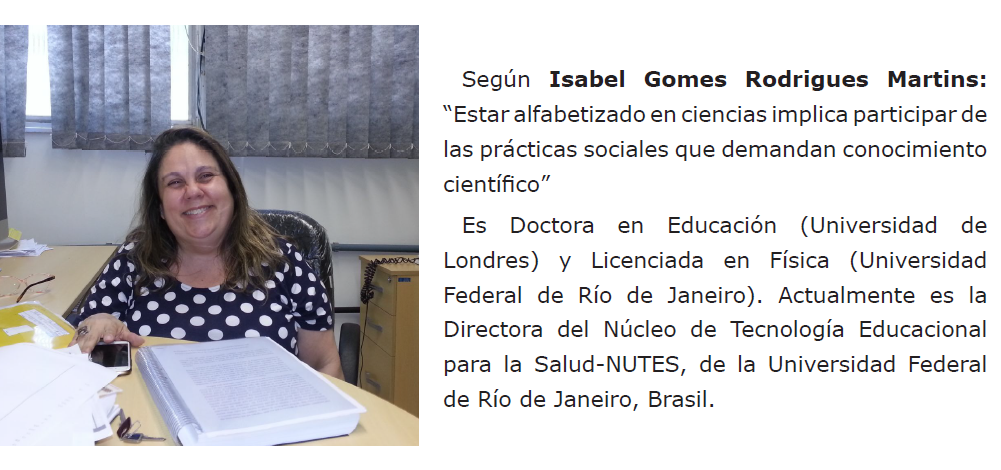 